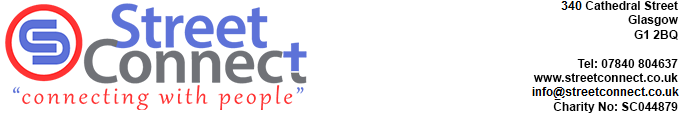 Our VisionTo see those marginalised by life-controlling issues fulfilling their potential as valuable members of society. Our Mission To offer hope & opportunity of improvement to the disadvantaged and marginalised in societyOur ValuesFaith – faith in the transforming power of Jesus Christ underpins all our activities Worth – every individual has immeasurable value and should be encouraged and supported to achieve their God-given potential.Integrity– we are committed to the principles of honesty, transparency and courtesy in all we do.Growth– personal development is lifelong and requires openness to change and a commitment to continuous learning.Partnership – collaboration with other agencies, businesses and individuals prepared to invest in our mission is essential to success. Excellence – a commitment to continual improvement in order to provide the highest standard of service in all our activities. 